 UAB „TVARI ENERGIJA“ BIODUJŲ GAMYBOS IŠ PAUKŠČIŲ MĖŠLO, BIOSKAIDŽIŲ ATLIEKŲ IR BIOMASĖS ĮRENGIMAS ĄŽUOLYNĖS K., ELEKTRĖNŲ SAV.KVAPO VERTINIMO ATASKAITA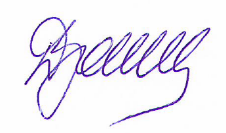 UAB „DGE Baltic Soil and Environment“ Dana Bagdonavičienėdirektoriaus pavaduotoja aplinkosaugai									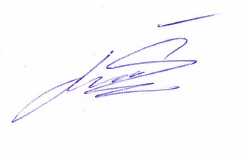 Aplinkosaugos inžinierius	         Laurynas ŠaučiūnasVilnius2016Kvapų taršos šaltiniaiRengiama UAB „Tvari energija“ biodujų gamybos iš paukščių mėšlo, bioskaidžių atliekų ir biomasės įrengimo Ąžuolynės k., Elektrėnų sav. kvapų vertinimo ataskaita.Vykdant sauso paukščių mėšlo perkrovimą iš autotransporto į aikštelę ir iš aikštelės į nusodintuvą darbus, o taip pat laikinai saugant po separatoriaus atskirtą sausąją substrato dalį, į aplinkos orą skirsis kvapus skleidžiančios medžiagos, kurios yra kintamos sudėties ir turėtų būti vertinamos kaip kvapai.UAB ,,Tvari energija” biodujų jėgainės teritorijoje bus eksploatuojami 7 taršos šaltiniai, kurie į aplinką išskirs tam tikrą kvapo koncentraciją:Organizuotas taršos šaltinis Nr. 001 – kogeneracinis įrenginys, kurio galia 0,999 kW. Taršos šaltinis (10,0 m aukščio ir 0,269 m diametro), per kurį šalinami biodujų deginiai. Daugelis kvapą skleidžiančių medžiagų oksiduojasi biodujų degimo metu. Tačiau tikimybė kvapą skleidžiančių medžiagų likučių susidarymui išlieka. Remiantis literatūros duomenimis (Freistaat Sachsen: Geruche aus Abgasen bei Biogas - BHKW. Schriftenreihe des Landesamtes fur Umwelt, Landwirtschaft und Geologie, Heft 35/2008, Dezember 2008, Tabelle 8: Vorschlag für Geruchsemissionsfaktoren, (informacijos šaltinis: https://publikationen.sachsen.de/bdb/artikel/14910/documents/1 7840). Nustatytas kvapo emisijos faktorius iš kogeneracinio įrenginio yra lygus 3 000 OUE/m3;Neorganizuoti taršos šaltiniai Nr. 601, Nr. 602, Nr. 603 – bioreaktoriai Nr. 1, Nr. 2 ir Nr. 3  (8 m aukščio, 26 m diametro) - pūdytuvai su fiksuoto kupolo biodujų talpykla (kaupykla), kurių kiekvienos darbinis tūris 4 000 m3. Biodujų saugojimo kaupykloje metu išsiskiria minimali kvapo koncentracija. Sieros vandenilio nuotėkis sudaro iki 18,5 mg/(m2d). Šio teršalo kvapo slenkstis – 0,76 µg/m3 (informacijos šaltinis: http://vsc.sam.lt/pub/imagelib/file/rek omend_kvapu.pdf). Gauname, kad specifinis kvapo emisijos faktorius saugant dujas talpykloje sudaro 0,28 OUE/(m2s);Neorganizuotas taršos šaltinis Nr. 604 – žaliavos (augalinės kilmės biomasės) priėmimo aikštelė, kurios plotas 250 m2. Priėmimo aikštelėje bus laikinai laikomas 1-2 dienų žaliavos kiekis, kuris per 5 val. bus pakraunamas į augalinės kilmės biomasės padavimo įrenginį. Specifinis kvapo emisijos faktorius saugant augalinės kilmės biomasę priėmimo aikštelėje (informacijos šaltinis: http://biberach-riss.de/me dia/custom/2940_58_1 . PDF?1417163716). Emisijos faktorius lygus 7,3 OUE/(m2s);Neorganizuotas taršos šaltinis Nr. 605 – atvira substrato laikino laikymo aikštelė, į kurią iš frakcionavimo įrenginio patenka substrato kieta frakcija. Iš šios aikštelės toliau substratas patenka į AB „Vievio paukštynas“ eksploatuojamą mėšlidę. Už tolimesnį substrato tvarkymą bus atsakinga AB „Vievio paukštynas“. Substrato laikino laikymo aikštelės plotas – 150 m2. Neapdoroto mėšlo skleidžiamas kvapas lygus 77 OUE/(m2s), o augalinės kilmės biomasės 7,3 OUE/(m2s). Remiantis užsienio šalių praktika, planuojama, kad atidirbusi žaliava, patekusi į srutų saugojimo rezervuarus, skleis nuo 50 iki 80 % mažesnį kvapą (informacijos šaltinis: http://www.anslab.iastate.edu/ Class/AnS3 21/Odor.ppt (22 skaidrė). Priimama, kad Likutinio substrato kvapas, lyginant su neapdorotomis žaliavomis, sumažės iki 60% ir gali siekti 18 OUE/(m2s).  Neorganizuotas taršos šaltinis Nr. 606 – atvira sauso paukščių mėšlo laikino laikymo aikštelė, kurios plotas 150 m2.  Priėmimo aikštelėje bus laikinai laikomas 1-2 dienų šios žaliavos kiekis, kuris per 5 val. bus pakraunamas į uždarus nusodintuvus. Specifinis kvapo emisijos faktorius (informacijos šaltinis: Sniffer ER26: Final Report March / 2014, Table 2-A: Ranges of odour emission rates derived from literature, http://www.sniffer.org.uk/files/2314/0473/0193/Sniffer_ER26_SCAIL-Agriculture_Final_re port_Issue_150420 14.pdf) saugant sausą paukščių mėšlą priėmimo aikštelėje 77 OUE/(m2s).Taršos šaltinių parametrai, reikalingi kvapų sklaidos modeliavimui atlikti, pateikti 1 lentelėje.1 lentelė. Taršos šaltinių parametrai, reikalingi suskaičiuoti kvapo koncentracijos pasiskirstymą aplinkos oreTaip pat įvertinta greta veikiančios AB "Vievio paukštynas" inventorizuoti į aplinkos orą išmetantys kvapus skleidžiančio  amoniako išmetimo į aplinkos orą šaltiniai. Kvapo slenkstį turinčio amoniako koncentracija g/s buvo perskaičiuota į koncentraciją mg/m3 (amoniako koncentracija g/s padalinta iš oro tūrio debito m3/s kiekvienam taršos šaltiniui). Įvertinus tai, kad amoniako koncentracija 4,07 mg/m3 (5,75 ppm) atitinka 1 OUE/m3, buvo perskaičiuota kvapo pagal amoniaką koncentracija OUE/m3 kiekviename konkrečiame foniniame taršos šaltinyje. Įvesties duomenis pateikiame 2 lentelėje. 2 lentelė. Kvapo koncentracija pagal amoniaką foniniuose taršos šaltiniuoseAplinkos oro teršalų pažemio koncentracijos skaičiavimo programa Aermod View rezultataiSu UAB „Tvari energija“ ūkine veikla susijusio kvapo sklaidos skaičiavimai buvo atlikti naudojant AERMOD View matematinį modelį (Lakes Environmental Software, Kanada). Programos galimybės leidžia įvertinti ne tik skirtingų aplinkos oro taršos šaltinių (taškinių, ploto, linijinių) išskiriamų teršalų koncentracijas, bet, parinkus tam tikrus parametrus, simuliuoti minėtų taršos šaltinių išskiriamų kvapų sklaidą. AERMOD View modelio galimybės leidžia suskaičiuoti tiek vienos, tiek kelių medžiagų keliamo kvapo sklaidą. Kvapų koncentracija skaičiuojama 1,5 m aukštyje (vidutinis aukštis, kuriame uodžia žmogus).AERMOD View programa skaičiuojama 1 valandos kvapo koncentracijos pasiskirstymas, pritaikant 98,0 procentilį. Gauti rezultatai lyginami su HN 121:2010 nurodyta kvapo koncentracijos ribine verte (3 lentelė) - 8 OUE/m3.Kvapų pasiskirstymui aplinkoje didelę įtaką turi meteorologinės sąlygos, todėl buvo naudojami Lietuvos HMT 2015 m. balandžio mėn. pateikta penkerių metų (2010-01-01–2014-12-31) Vilniaus meteorologijos stoties meteorologinių duomenų suvestinė teršalų skaičiavimo modeliams, kurią sudaro kas 1 valandą, kas 3 valandas ir kas 6 valandas išmatuoti meteorologiniai elementai: oro temperatūra (°C), vėjo greitis (m/s), vėjo kryptis (0°- 360°),  debesuotumas (balais), kritulių kiekis (mm).Apibendrinti kvapų skaidos skaičiavimo rezultatai pateikiami 3 lentelėje.3 lentelė. Suskaičiuotos oro teršalų pažemio koncentracijos prie sklypo ribų ir gyvenamojoje aplinkoje  Planuojamos ūkinės veiklos įtakojamo kvapų sklaidos skaičiavimo rezultatai. Suskaičiuota planuojamos ūkinės veiklos įtakojama maksimali 1 val. 98,0 procentilio kvapo koncentracija siekia 2,5 OUE/m3, su fonu 2,9 OUE/m3. Ties planuojamos ūkinės veiklos teritorijos ribomis kvapo koncentracija svyruoja tarp 0,9 ir 2,0 OUE/m3, įvertinus foną - tarp 1,0 ir 2,3 OUE/m3. Prognozuojama kvapo koncentracijos artimiausioje Ąžuolynės ir Streipūnų kaimuose esančioje  gyvenamojoje aplinkoje, yra mažesnė už 1 OUE/m3 ir tesiekia 0,2-0,8 OUE/m3.   Kvapų sklaidos žemėlapis pateiktas priede: PRIEDAS 1. Kvapų sklaidos skaičiavimo rezultataiIŠVADOS: Skaičiavimo rezultatai parodė, kad kvapo koncentracija tiek PŪV teritorijoje, tiek už jos ribų bei artimiausioje gyvenamojoje aplinkoje neviršija leistinos 8 OUE/m3 ribinės vertės. Kvapas gyvenamojoje aplinkoje nebus juntamas.PRIEDAS 1. Kvapų sklaidos skaičiavimo rezultatai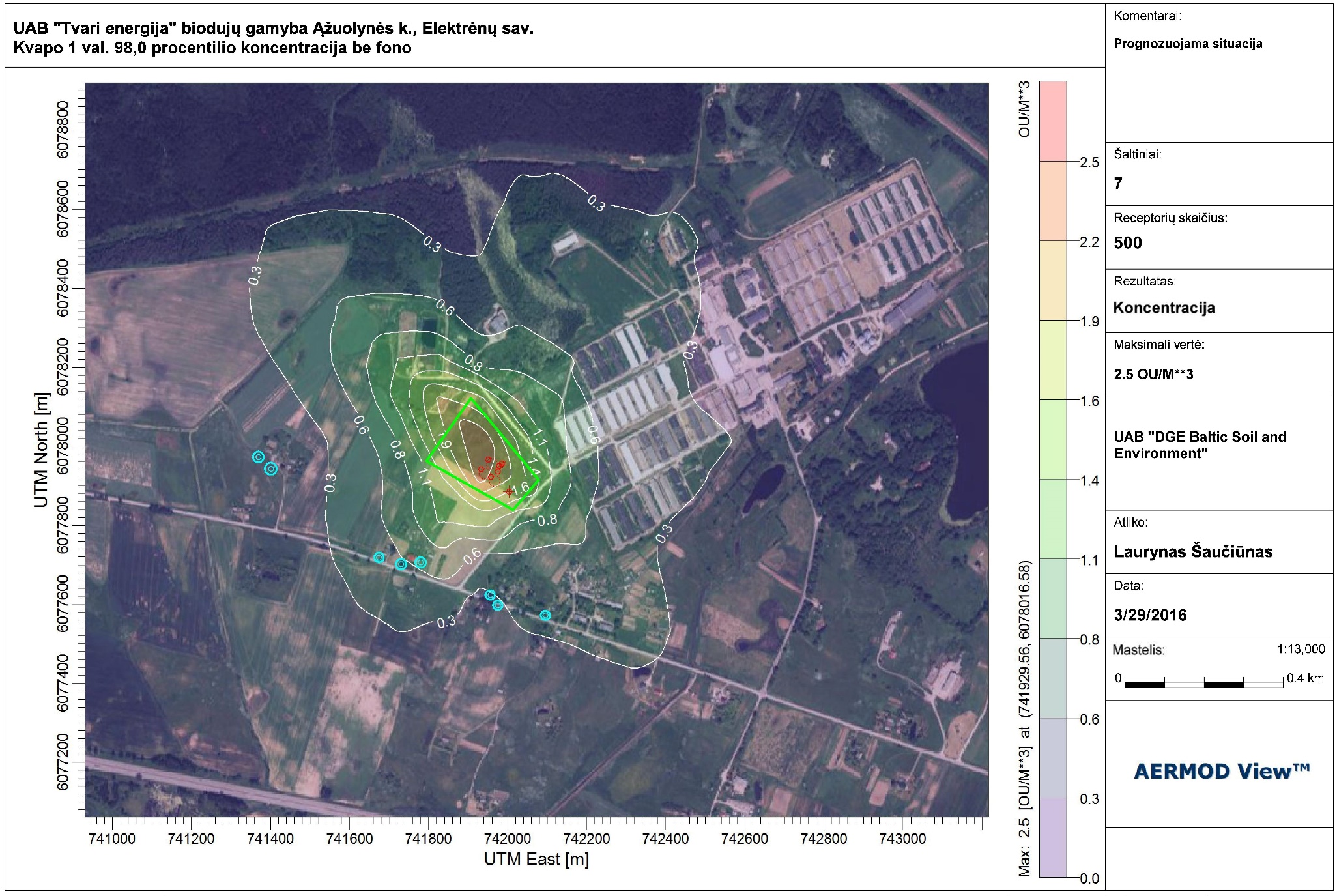 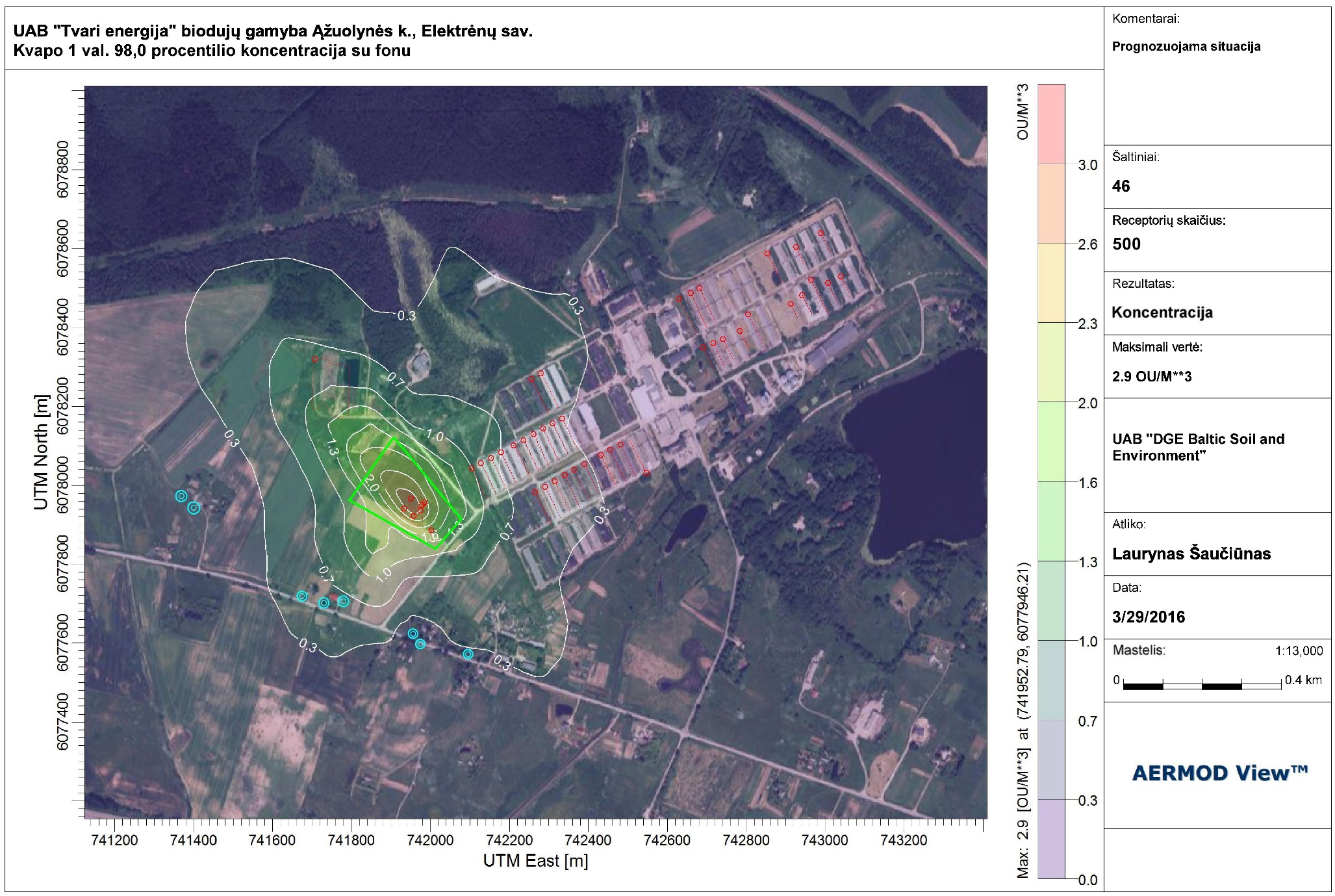 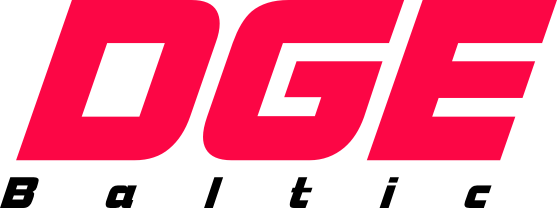 UAB „DGE Baltic Soil and Environment“Žolyno g. 3, LT- 10208 Vilnius Tel.: 8 5 2644304, fax.: 8 5 2153784 Į. k.: 300085690, PVM k.: LT100002760910www.dge.lt, el. p.: info@dge-baltic.ltNr.PavadinimasAukštis,mSkersmuo, mTemperatūra, ºCSrautas tūrio debitasm3/sSkleidžiamas kvapas001Kaminas100,2691800,7382214 OUE/s601Bioreaktoriaus Nr. 1 biodujų kaupykla826--0,28 OUE/(m2s)602Bioreaktoriaus Nr. 2 biodujų kaupykla826--0,28 OUE/(m2s)603Bioreaktoriaus Nr. 3 biodujų kaupykla8260,28 OUE/(m2s)604Atvira biomasės priėmimo aikštelė0250--7,3 OUE/(m2s)605Atvira substrato laikino saugojimo aikštelė0150--18 OUE/(m2s)606Atvira sauso mėšlo saugojimo aikštelė015077 OUE/(m2s)Taršos šaltinio Nr.Taršos šaltinio NH3        emisija, g/sTaršos šaltinio tūrio debitas, m3/sTaršos šaltinioskleidžiamas kvapas,  OUE/s0400,1668950,610,810420,1265232,740,950440,1265232,740,950460,1265232,740,950480,1265232,740,950500,1668946,770,880520,1668946,770,880540,1668950,600,810560,1668950,600,810580,1668950,600,810600,1821942,321,060620,2834162,091,120640,3239062,091,280660,2834162,091,120680,3158067,401,150700,2834162,091,120720,2834162,091,120740,2834162,091,120760,2834162,091,120780,2834162,091,120800,2834162,091,120820,2834162,091,120840,0544932,740,410860,1855749,920,910870,1518349,920,750880,3219740,401,960900,1855749,920,910910,2012349,920,990920,1807540,401,100940,3223340,401,960960,0533232,740,400980,0533233,280,390990,2168949,921,071000,0533249,920,261010,36246106,250,841020,1807549,920,891030,1807549,920,891040,2295549,921,136021,233800,98309,33Kvapų vertinimo vietaSuskaičiuota kvapo koncentracija, OUE/m3Suskaičiuota kvapo koncentracija, OUE/m3Be fonoSu fonuŠiaurinė sklypo dalis 1,6-1,81,6-2,2Rytinė sklypo dalis0,9-1,61,0-1,6Pietinė sklypo dalis0,9-1,31,2-1,4Vakarinė sklypo dalis1,3-2,01,3-2,3Kvapų vertinimas gyvenamojoje aplinkojeKvapų vertinimas gyvenamojoje aplinkojeKvapų vertinimas gyvenamojoje aplinkojeAdresasSuskaičiuota kvapo koncentracija, OUE/m3Suskaičiuota kvapo koncentracija, OUE/m3Be fonoSu fonuGyvenamasis namas Gėlių g. 670,20,2Gyvenamasis namas Gėlių g. 690,20,2Gyvenamasis namas Gėlių g. 630,40,5Gyvenamasis namas Gėlių g. 610,60,6Gyvenamasis namas Gėlių g. 590,80,8Gyvenamasis namas Gėlių g. 570,20,3Gyvenamasis namas Gėlių g. 550,20,3Gyvenamasis namas Gėlių g. 530,30,3